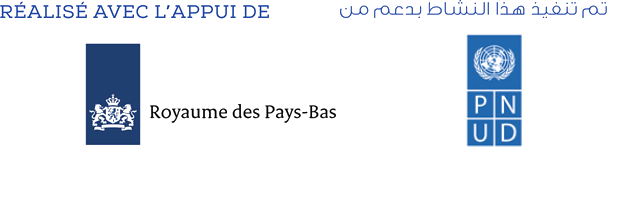 Annexe 2 : Formulaire complet de demandeDEFINITIONSInnovation Challenge : Concours d’idées innovantes qui vise à répondre à des enjeux de développement spécifiques.  Bénéficiaires : Ceux qui bénéficient, de quelque façon que ce soit, de la mise en œuvre du projet. On peut distinguer :Bénéficiaire(s) direct(s) ou groupe(s) cible(s) : le groupe/l'entité qui va être affectée directement par le projet ;Bénéficiaire(s) indirect(s) ou les bénéficiaires finaux : ceux qui bénéficient du projet à long terme au niveau de la société ou du secteur au sens large.Parties prenantes : Tout individu, groupe de personnes, institution ou entreprise pouvant avoir un lien avec le projet. Ces parties peuvent – directement ou indirectement, de façon favorable ou négative – affecter ou être affectées par le processus et les résultats des projets ou programmes. Il est généralement nécessaire de considérer différents sous-groupes.Qu’est-ce qu’un problème ? Un problème est une difficulté ou une situation indésirable ou préjudiciable que l’on doit traiter et contrôler.  L’analyse de problème consiste à développer une compréhension commune de(s) problème(s) principal(aux) que le projet devra aider à résoudre.Objectif général : C’est l’objectif de moyen/long terme auxquels le projet va contribuer. C’est la contribution du projet à cet objectif général qui sera mesurée à la fin du projet, et non la réalisation de l’objectif lui-même.Objectif spécifique : Ce sont les objectifs de court terme, qui atteints ensemble, permettront de contribuer à la réalisation de l’objectif général. Résultat : Le résultat c’est l’effet de l’atteinte des objectifs. Activité : C’est un ensemble de taches à mener pour atteindre le résultat escompté.Indicateur : Les indicateurs sont des outils pour mesurer et suivre dans le temps (d’une année à l’autre) et dans l’espace (d’un endroit à un autre) l’atteinte des résultats attendus. Les indicateurs peuvent être quantitatifs (ex. : Nombre de jeunes filles touchées par les activités du projet/Nombre de partenariats créés, etc.) ou qualitatifs (% des partenariats créés qui ont permis de développer des opportunités professionnelles aux jeunes locaux). Ils doivent être spécifiques au projet, mesurables par des données existantes ou qui peuvent être recueillies, ambitieux mais réalistes et atteignables, délimités dans le temps.Durabilité d’une action : La capacité d’un projet produire des effets sur une longue période, même après la fin des activités et du budget, et après la fin des aides financières d'autre part. C’est le degré de persistance des effets obtenus. La durabilité d'une action ne peut se manifester qu’après l'achèvement de ladite action.Pertinence d’une action : c’est le degré de réponse du projet aux besoins et problèmes identifiés. La pertinence d’une action/projet peut s'apprécier :Au niveau du bailleur de fonds : le projet correspond-il correctement à ses priorités ? ;Au niveau des bénéficiaires directs : le projet répond-il aux attentes et aux besoins des bénéficiaires identifiés ?Duplication : Se dit d’une action que l’on peut copier et implanter dans d’autres lieux. Ressources : Monétaire : ressources de type financière (argent) ;Nature : représente tous les produits réels qui peuvent être fournies en dons, en remplacement des dons numéraires. ;Industrie : désigne les compétences techniques, les connaissances et la manière de travailler de certains individus, qui vont être mis à disposition du projet.VOTRE PROJET(Dans la conception de votre projet vous avancerez par étapes. Vous devez donc adopter une méthodologie logique et structurer autours d’objectifs concrets. En renseignant les points suivants vous garderez en tête les objectifs et les résultats que vous souhaitez atteindre tout en ayant conscience des potentiels risques.).  Quel est l’intitulé de votre projet ?Quel problème ou besoin avez-vous identifié, au niveau local, qui vous a motivé pour monter votre projet ?A quel objectif général, indiqué dans les lignes directrices, votre projet va-t-il contribuer ? Renforcer la résilience et soutenir les communautés locales dans la relève face à la crise causée par le COVID-19  Agir en faveur d’une économie locale plus résiliente Elaborer une technologie innovante et pertinente dans le cadre de la lutte face au COVID-19  Mettre l’art au service de la résilience et de l’apprentissage Quels objectifs spécifiques souhaitez-vous atteindre à travers votre projet ? (4 maximum, classés par ordre de priorité)Quels sont les résultats que vous souhaiteriez que votre projet produise ? (4 maximum). Quel est votre public cible ?Qui sont vos bénéficiaires finaux ?Comment votre projet va-t-il avoir un impact sur le problème et/ou les besoins identifiés au niveau local/de votre public cible et des populations vulnérables et/ou marginalisées en particulier ?Quels sont les acteurs locaux qui sont actifs dans la thématique de votre projet ; qui pourraient être une source d’information et/ou d’accompagnement ; avec lesquels vous devez travailler en coordination ? (Renseigner le tableau suivant et indiquez si vous avez déjà établi un contact. Renseignez autant d’acteurs que possible) Vous pouvez ajouter autant de lignes que nécessaire.Quels indicateurs vous permettront de mesurer l’atteinte de vos objectifs ? (Au moins un indicateur quantitatif et deux indicateurs qualitatifs) Vous pouvez ajouter autant de lignes que nécessaire. (Pensez à vous demander s’ils sont tous spécifiques au projet, mesurables par des données existantes ou qui peuvent être recueillies, ambitieux mais réalistes et atteignables, ainsi que délimités dans le temps) Quels risques pourraient entraver la réalisation de votre projet ? Vous pouvez ajouter autant de lignes que nécessaire.VOUSPourquoi souhaitez-vous remporter l’innovation challenge ?Quelles sont d’après-vous vos forces pour mettre en œuvre votre projet ?Quel sont d’après vous vos compétences à améliorer pour bien mettre en œuvre votre projet ?DURABILITE Stratégie de communicationVeuillez décrire la fréquence, les supports et les lieux de dissémination de votre projetStratégie de duplication et capitalisation des résultats du projetDe quelle manière allez-vous disséminer et partager votre projet, pour qu’il puisse servir d’exemple aux autres jeunes ?Durabilité financièreLe projet vise-t-il à durer dans le temps ? Sera-t-il financé par d’autres fonds ou sera-t-il autosuffisant après les 6 mois ?Durabilité institutionnelleExistera-t-il des structures permettant la poursuite des activités à la fin du projet ? Y aura-t-il une appropriation locale des résultats du projet ?Durabilité environnementaleLe projet aura-t-il un impact positif sur l’environnement ? Sera-t-il neutre, ou même nuisible à l’environnement ?PLAN D’ACTION ET BUDGETDétaillez les étapes qui vous permettront d’atteindre chacun des résultats spécifiques du projet, et ainsi, d’achever votre projet et d’accéder à votre résultat attendu. Plusieurs étapes peuvent être nécessaires pour parvenir à un objectif spécifique. Vous pouvez ajouter autant de lignes que nécessaire.TIMELINERappel des étapes à parcourir jusqu’à l’obtention du prixActeur (société civile, institution public, secteur privé, individus, etc.)FormeLocalisationDéjà contacté (Oui/Non)Personne de contact (si connue)Apport(ex. : NobodinozSociété privéeNabeulNon/Partager sa connaissance du tissu économique local et des nouvelles possibilités économiques qui se dessinent dans la région.)(ex. : L’Association de lutte contre le gaspillage alimentaireOSCNabeulOuiNom, prénom, @Fournir les plateaux repas pour l’inauguration de l’espace entreprendre.)Quantitatif ou qualitatif ?Pour mesurer quel objectif spécifique ?IndicateurCible à atteindre à la fin du projet(ex. : QualitatifAccompagner les jeunes locaux dans leur insertion sur le marché du travail local% de partenariats créés avec le secteur privé qui ont abouti à la création d’opportunités professionnelles pour les jeunes locaux5)RisqueElevé/Moyen/FaibleSolution(s)(ex.: Intérêt limité des acteurs locaux pour le projetMoyenMobiliser un grand nombre d'acteurs locaux et favoriser leur appropriation par une campagne de communication et de plaidoyer efficiente)Objectif spécifiqueEtapes pour atteindre l’objectifMois à laquelle l’étape doit être réaliséeMois à laquelle l’étape doit être réaliséeMois à laquelle l’étape doit être réaliséeMois à laquelle l’étape doit être réaliséeMois à laquelle l’étape doit être réaliséeMois à laquelle l’étape doit être réaliséeBesoins pour atteindre l’étapeFinancement (PNUD, personnel, autres -précisez)BudgetObjectif spécifiqueEtapes pour atteindre l’objectifM-1M-2M-3M-4M-5M-6Besoins pour atteindre l’étapeFinancement (PNUD, personnel, autres -précisez)BudgetTotalTotalTotalTotalTotalTotalTotalTotalTotalTotalTotal financement PNUDTotal financement PNUDTotal financement PNUDTotal financement PNUDTotal financement PNUDTotal financement PNUDTotal financement PNUDTotal financement PNUDTotal financement PNUDTotal financement PNUDTotal financement personnelTotal financement personnelTotal financement personnelTotal financement personnelTotal financement personnelTotal financement personnelTotal financement personnelTotal financement personnelTotal financement personnelTotal financement personnelTotal financement autreTotal financement autreTotal financement autreTotal financement autreTotal financement autreTotal financement autreTotal financement autreTotal financement autreTotal financement autreTotal financement autre